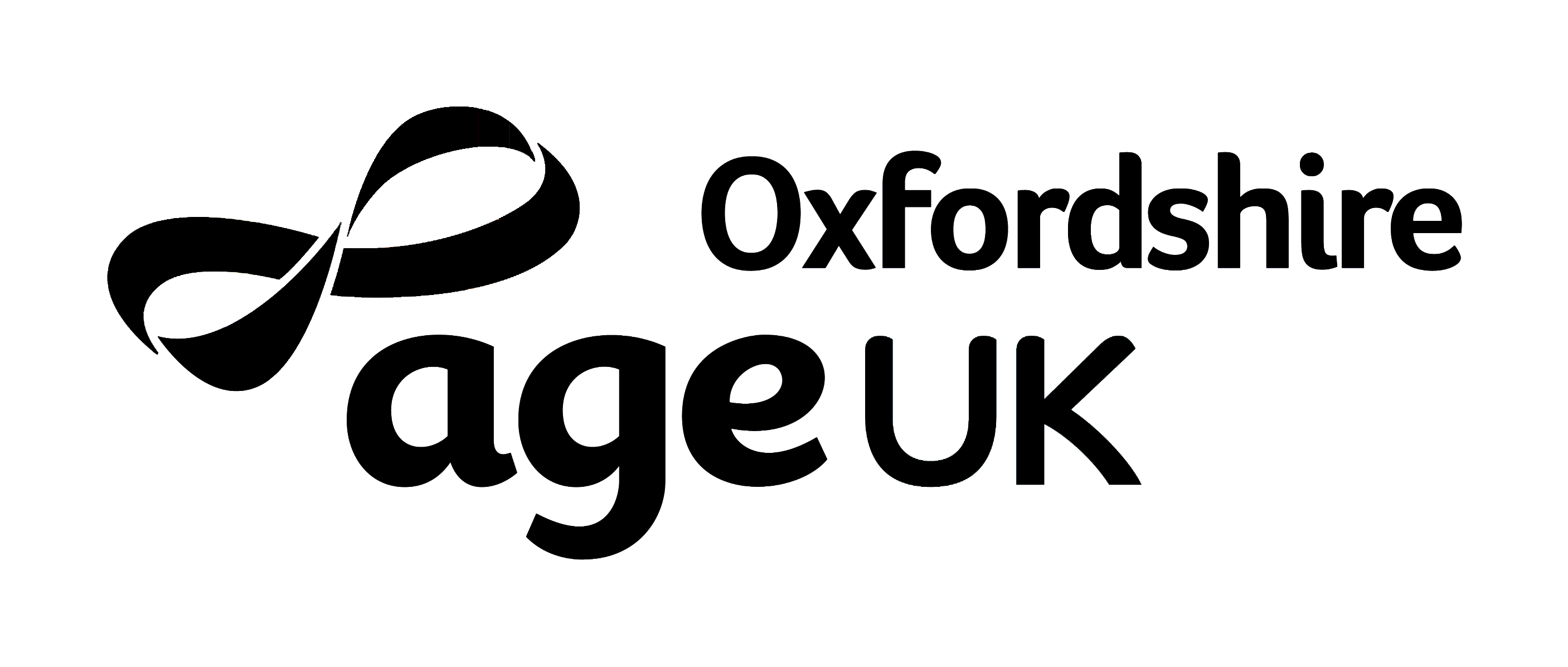 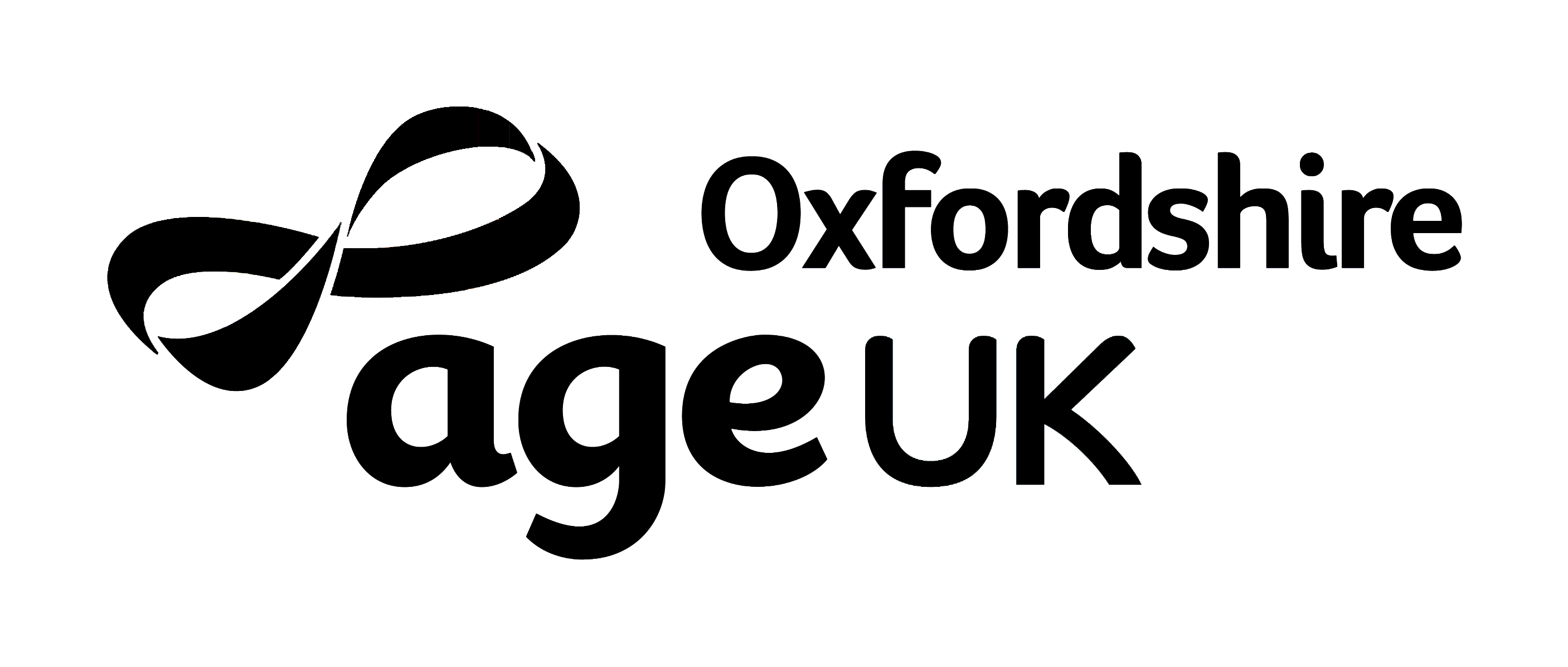 	Letters	Numbers	LetterWhat has attracted you to this role with Dementia Oxfordshire? (up to 500)What experience can you bring to the role? (up to 500)What are your thoughts on making the Dementia Oxfordshire site more engaging for users (up to 250 words)The collection, processing, maintenance and retention of any personal data which AUKO collects, is governed by legislation such as the General Data Protection Regulations (GDPR) 2018, and by the AUKO’s own policies and procedures. AUKO will use any personal data you provide within this document solely for the purpose of assessing the eligibility of your application when applying for the AUKO vacancy.  The information given will be provided to AUKO employees acting as response handlers and recruitment managers. They may share the information with colleagues for the purpose of shortlisting and interviewing for the vacancy. The information may also be shared with external parties if required by law. The information will be kept on file for a period of six months after the closing date of the vacancy to allow for any further processes, such as appeals, that may occur.  If you are successful in your application for employment with the AUKO, then the application form will be kept on your personnel file for the duration of your employment.I hereby certify that:all the information given by me on this form is correct to the best of my knowledge;all questions relating to me have been accurately and fully answered;I possess all the qualifications which I claim to hold;I understand that the deliberate falsification of information or failure to disclose relevant information may lead to my application being rejected, any offer of employment being withdrawn or actual appointment being terminatedI note that the information provided on this application form may be held, further processed or verified in accordance with the GDPR 2018 (please see Section 10).Post applied for:Location:Closing date:Where did you see the post advertised?Referred by? (name of employee):THE INFORMATION YOU SUPPLY ON THIS FORM WILL BE TREATED IN CONFIDENCEC.V.s are not accepted. Applications received after the closing date will not normally be considered.Section 1	Personal detailsLast Name:First Name:Address:Postcode:Daytime Telephone No:National Insurance No:E-mail address:Do you have the right to work in the UK**?         YesNo Have you previously been employed by/volunteered with or sought employment with the AUKO Group***?YesNoIf YES please give details:Are you related to any current Staff Member or Trustee of the AUKO Group?Are you related to any current Staff Member or Trustee of the AUKO Group?YesNoIf YES please give details:Driving License** - If relevant to post applied for:Do you hold a full, clean driving licence valid in the UK?YesNoDo you have access to a car?YesNo***If you are successful you will be required to provide relevant evidence of the above details.***AUKO Group includes: Age UK Oxfordshire, Age UK Oxfordshire Trading Ltd, Action for Carers Oxfordshire. ***If you are successful you will be required to provide relevant evidence of the above details.***AUKO Group includes: Age UK Oxfordshire, Age UK Oxfordshire Trading Ltd, Action for Carers Oxfordshire. ***If you are successful you will be required to provide relevant evidence of the above details.***AUKO Group includes: Age UK Oxfordshire, Age UK Oxfordshire Trading Ltd, Action for Carers Oxfordshire. Section 3	Protecting Children and Vulnerable AdultsThe following information may be required if the post you are applying for has a requirement for a DBS check. (The Disclosure and Barring Service). The following information may be required if the post you are applying for has a requirement for a DBS check. (The Disclosure and Barring Service). Section 4	Conflict of Interest Statement Section 5	ReferencesSection 5	ReferencesPlease provide the names and addresses of your TWO most recent employers to whom confidential enquiries may be made regarding your application. If you are at school, college or university or have recently left please give the name of your teacher or lecturer. Referees must not be members of your family or spouse/partner.Reference 1Reference 2Name:Name:Position held(job title):Position held(job title):Work Relationship:Work Relationship:Organisation:Organisation:Address:Address:PostcodePostcodeTelephone No:Telephone No:E-mail:E-mail:Are you willing for this referee to be approached prior to the interview?YesNoAre you willing for this referee to be approached prior to the interview?YesNoSection 6	Present EmploymentSection 6	Present EmploymentSection 6	Present EmploymentSection 6	Present EmploymentSection 6	Present EmploymentSection 6	Present EmploymentSection 6	Present EmploymentSection 6	Present EmploymentSection 6	Present EmploymentSection 6	Present EmploymentSection 6	Present EmploymentPresent Employment: (If now unemployed: give details of last employer)Present Employment: (If now unemployed: give details of last employer)Present Employment: (If now unemployed: give details of last employer)Present Employment: (If now unemployed: give details of last employer)Present Employment: (If now unemployed: give details of last employer)Present Employment: (If now unemployed: give details of last employer)Present Employment: (If now unemployed: give details of last employer)Present Employment: (If now unemployed: give details of last employer)Present Employment: (If now unemployed: give details of last employer)Present Employment: (If now unemployed: give details of last employer)Present Employment: (If now unemployed: give details of last employer)Name of Employer:Post Title:Date of Appointment:Brief description of duties:Brief description of duties:Period of notice:Last day of service(if no longer employed):Reason for leaving(if no longer employed):Section 7	Previous EmploymentPrevious Employment (most recent employer first). Please cover the last 10 years and state nature of business.Name of Employer:Position held:Dates of employment:Summary of duties:Summary of duties:Reason for leaving:Name of Employer:Position held:Dates of employment:Summary of duties:Summary of duties:Reason for leaving:Continue on a separate sheet if necessaryContinue on a separate sheet if necessarySection 8	Training and DevelopmentPlease give details of any training and development courses or non-qualifications courses which support your application. Include any on the job training as well as formal courses.Title of Training Programme or CourseDuration of CourseContinue on a separate sheet if necessaryContinue on a separate sheet if necessarySection 9	Your ExperienceSection 10	    Data Protection – Processing NoticeSection 10	    Data Protection – Processing NoticeSection 11	    DeclarationPlease complete the following declaration and sign it in the appropriate place belowSigned: Date:Print Name(s):Submitting this completed application form electronically signifies your acceptance of ALL of the above declaration.R E T U R N I N G   T H I S   F O R MR E T U R N I N G   T H I S   F O R M	By Hand or Post:Age UK OxfordshireHR Department                  9 Napier Court                  Barton Lane                  Abingdon                  Oxfordshire                  OX14 3YTBy E-Mail:personnel@ageukoxfordshire.org.ukEnquiries:Head Office: 0345 450 1276Direct Line:  01235 849430